Pennsylvania State University, USA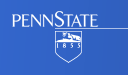          Urząd Miejski w Szczuczynie, Polska			Zespół Szkół w Niećkowie, Polska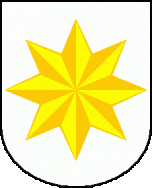 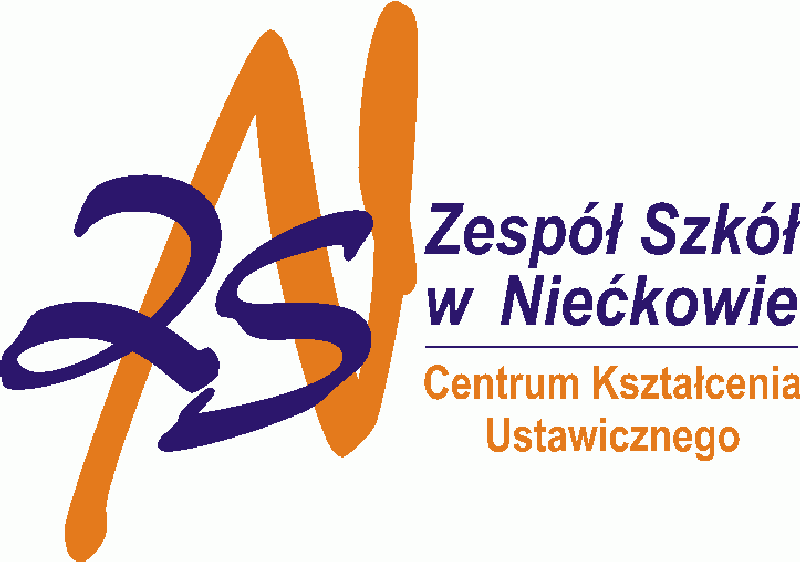 Wyższa Szkoła Agrobiznesu w Łomży, Polska    Wyższa Szkoła Ekonomiczno-Społeczna w Ostrołęce							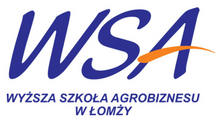 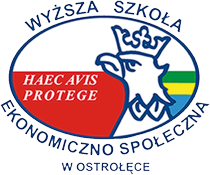 orazUniwersytet Warmińsko-Mazurski w Olsztynie, Katedra Agrotechnologii, Zarządzania Produkcją Rolniczą i Agrobiznesu, Polska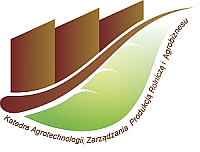 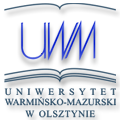 zapraszają naMiędzynarodową Konferencję Popularno-Naukową„AGRO-Podlasie” 2017ZARZĄDZANIE ZRÓWNOWAŻONYM ROZWOJEM która odbędzie się w dniu 22 września 2017Cele konferencji:Zrównoważony rozwój jest szansą na poprawę sytuacji dochodowej mieszkańców wsi i miast. Ta idea inspiruje grono wielu badaczy do poszukiwania alternatywnych źródeł dochodu. Głównym celem konferencji jest propagowanie idei rozwoju zrównoważonego jako szansy na wzbogacenie przestrzeni wiejskiej w inne funkcje szczególnie związane z rozwojem turystyki, usług
 i drobnej wytwórczości. Ponadto celem utylitarnym konferencji jest integracja środowisk naukowych oraz upowszechnianie wyników badań nad rozwojem obszarów wiejskich.Problematyka konferencji obejmuje takie zagadnienia, jak:- zarządzanie zrównoważonym rozwojem na poziomie gminy, powiatu, województwa;- uwarunkowania rozwoju przedsiębiorczości;- alternatywne źródła dochodów w rolnictwie i poza rolnictwem;- ekonomiczne, społeczne i środowiskowe aspekty rozwoju gospodarstw i przedsiębiorstw na obszarach wiejskich;- turystyka wiejska.Powyższe zagadnienia to propozycje tematyki wystąpień na konferencji, które mogą być wzbogacone w inne problemy związane z ideą wielofunkcyjnego rozwoju.Miejsce konferencji:Zespół Szkół Centrum Kształcenia Ustawicznego w NiećkowieNiećkowo 63, 19-230 SzczuczynSekretariat Konferencji:Katedra Agrotechnologii, Zarządzania Produkcją Rolniczą i AgrobiznesuUniwersytet Warmińsko-Mazurski w OlsztyniePlac Łódzki 210-957 OlsztynTel (89) 523-33-13 lub 698-014-056e-mail: pboraw@uwm.edu.plKomitet naukowy:prof. James W Dunn - Pennsylvania State University, USAprof. Theodore R Alter - Pennsylvania State University, USAprof. Roman Engler – Wyższa Szkoła Agrobiznesu w Łomżyassociate professor Volodymyr Ternovsky - Tavria State Agrotechnological University, Ukrainaprof. Antoni Mickiewicz - Zachodniopomorski Uniwersytet Technologiczny w Szczecinieprof. Bogdan Klepacki - Szkoła Główna Gospodarstwa Wiejskiego w Warszawieprof. Henryk Runowski - Szkoła Główna Gospodarstwa Wiejskiego w Warszawieprof. Roman Kisiel – Uniwersytet Warmińsko-Mazurski w Olsztyniedr hab. Bartosz Mickiewicz, prof. ZUT - Zachodniopomorski Uniwersytet Technologiczny w Szczeciniedr hab. Barbara Gołębiewska, prof. SGGW - Szkoła Główna Gospodarstwa Wiejskiego w Warszawiedr hab. Jarosław Gołębiewski, prof. SGGW - Szkoła Główna Gospodarstwa Wiejskiego w Warszawiedr hab. Elżbieta Jadwiga Szymańska - prof. SGGW, Szkoła Główna Gospodarstwa Wiejskiego w Warszawiedr hab. Wojciech Gotkiewicz – prof. UWM - Uniwersytet Warmińsko-Mazurski w Olsztyniedr hab. Agnieszka Brelik - Zachodniopomorski Uniwersytet Technologiczny w Szczeciniedr hab. Andrzej Borowicz, prof. UŁ - Uniwersytet Łódzkidr hab. Bazyli Czyżewski - prof. UEP, Uniwersytet Ekonomiczny w Poznaniudr hab. Katarzyna Brodzińska - Uniwersytet Warmińsko-Mazurski w Olsztyniedr hab. Krzysztof Firlej, prof. UEK - Uniwersytet Ekonomiczny w Krakowiedr hab. Krzysztof Jankowski, prof. UWM - Uniwersytet Warmińsko-Mazurski w Olsztyniedr hab. Mariola Grzybowska-Brzezińska - Uniwersytet Warmińsko-Mazurski w Olsztyniedr hab. Piotr Bórawski- Uniwersytet Warmińsko-Mazurski w Olsztyniedr inż. Iwona Pomianek - Szkoła Główna Gospodarstwa Wiejskiego w Warszawiedr inż. Ireneusz Żuchowski – Wyższa Szkoła Agrobiznesu w Łomżydr Kazimierz Parszewski – Wyższa Szkoła Ekonomiczno-Społeczna w OstrołęceKomitet organizacyjny:mgr inż. Krzysztof Zalewski – przewodniczący, Wyższa Szkoła Agrobiznesu w Łomżydr hab. Piotr Bórawski – sekretarz - Uniwersytet Warmińsko-Mazurski w Olsztyniedr Ireneusz Żuchowski - Wyższa Szkoła Agrobiznesu w Łomżydr Andrzej Borusiewicz – Wyższa Szkoła Agrobiznesu w Łomżydr Tomasz Marczuk - Wyższa Szkoła Agrobiznesu w Łomżydr Marta Bloch – Wyższa Szkoła Ekonomiczno-Społeczna w Ostrołęcedr Adam Pawlewicz - Uniwersytet Warmińsko-Mazurski w Olsztyniedr Wojciech Truszkowski - Uniwersytet Warmińsko-Mazurski w Olsztyniemgr Aneta Bełdycka-Bórawska - Uniwersytet Warmińsko-Mazurski w Olsztyniemgr Justyna Czaplicka - Uniwersytet Warmińsko-Mazurski w Olsztyniemgr Kazimierz K. Bloch – Wyższa Szkoła Ekonomiczno-Społeczna w Ostrołęcemgr Rafał Wyszomierski - Uniwersytet Warmińsko-Mazurski w Olsztyniemgr Zdzisław Kochanowicz - Uniwersytet Warmińsko-Mazurski w Olsztyniemgr Jakub Ławrynowicz - Uniwersytet Warmińsko-Mazurski w OlsztynieTerminy:- przesłanie karty zgłoszenia do 30 maja 2017 r. na adres: pboraw@uwm.edu.pl lub pocztą na adres: Uniwersytet Warmińsko-Mazurski w Olsztynie, Katedra Agrotechnologii, Zarządzania Produkcją Rolniczą i Agrobiznesu, Plac Łódzki 2, 10-950 Olsztyn.- wniesienie opłaty konferencyjnej do 31 sierpnia 2017 na konto:Wyższa Szkoła Agrobiznesu w ŁomżyBank Spółdzielczy w ŁomżyNRB: 52 8757 0001 0002 6169 2000 0010z dopiskiem „AGRO-Podlasie 2017” + imię i nazwisko uczestnika w wysokości:- 400 zł – zgłoszenie artykułu do druku w zeszytach WSES (9 pkt.),- 300 zł – zgłoszenie artykułu do druku w monografii konferencji (5 pkt.),- 250 zł – zgłoszenie artykułu do druku w zeszytach WSA (3 pkt.).Udział w konferencji, poczęstunek i obiad są bezpłatne !- przesłanie referatu w formie elektronicznej do 30 maja 2017 na adres: pboraw@uwm.edu.pl lub wydruku wraz z płytą CD na adres: Uniwersytet Warmińsko-Mazurski w Olsztynie, Katedra Agrotechnologii, Zarządzania Produkcją Rolniczą i Agrobiznesu, Plac Łódzki 2, 10-950 OlsztynKarta uczestnictwa w konferencjiZARZĄDZANIE ZRÓWNOWAŻONYM ROZWOJEM 22 WRZEŚNIA 2017Imię: ...........................................................................................................................................Nazwisko: ..................................................................................................................................Tytuł i/lub stopień naukowy: ......................................................................................................Nazwa instytucji: ................................................................................................................................................................................................................................................................................................................................................................................................................................Adres: ................................................................................................................................................................................................................................................................................................................................................................................................................................................NIP: ............................................................................................................................................Telefon kontaktowy: ...................................................................................................................Faks: ...........................................................................................................................................E-mail: .......................................................................................................................................Zgodnie z art. 23 ustawy z 29 sierpnia 1997 r. o ochronie danych osobowych (tekst jednolity,Dz. U. z 2002 r. Nr 101 poz. 926) wyrażam zgodę na przetwarzanie danych zawartychw niniejszym formularzu do celów organizacji konferencji naukowej.Forma uczestnictwa:⁯ udział w konferencji z referatem⁯ referat bez osobistego udziału⁯ udział w konferencji bez referatuDodatkowo organizatorzy oferują pomoc w przypadku potrzeby znalezienia noclegu w Niećkowie⁯ proszę o zarezerwowanie noclegu z 21-22 września 2017⁯ proszę o zarezerwowanie noclegu z 22-23 września 2017Miejscowość, data: ............................................Podpis: ...............................................................Sposób przygotowania artykułu do publikacji do monografii: - objętość artykułu od 20000 do 40000 znaków;- czcionka artykułu TNR 10, odstępy między wierszami 1,5;- powołania na literaturę umieszczany w przypisach dolnych (czcionka TNR 9); np. artykuły w czasopismach:G. Stankiewicz. Zarządzanie produktem w przedsiębiorstwie. Czasopismo/wydawnictwo, rok, miasto, strony.W redakcji naukowej:G. Kieczmerski. Wielofunkcyjny Rozwój obszarów wiejskich (w:) Biernacki (red.) Rozwój obszarów wiejskich. Czasopismo/wydawnictwo, rok, miasto, strony.- artykuł powinien mieć wydzielone następujące części: wstęp, cel i metoda badań, wyniki badań, podsumowanie i wnioski, literatura (tytułu rozdziałów pogrubiona czcionka TNR 12);- strona tytułowa obejmuje:> imię i nazwisko autora/autorów (TNR 10)> nazwa instytucji (TNR 10)> tytuł (pogrubiona TNR 12)W przypadku wyboru Zeszytów Naukowych WSES w Ostrołęce dodatkowo:> tytuł w języku polskim i pod nim tytuł w języku angielskim (pogrubiona TNR 12)> streszczenie w języku polskim i pod nim summary w języku angielskim (TNR 9)> słowa kluczowe w języku polskim i pod nimi key words w języku angielskim (TNR 9).- tabele i rysunki (czcionka TNR 9), tytuły tabel nad tabelą, tytuły rysunków pod rysunkiem w języku polskim i angielskim, pod tabelami i rysunkami umieszczamy źródło (TNR 9)- wykaz literatury (czcionka TNR 9).